Угљени хидрати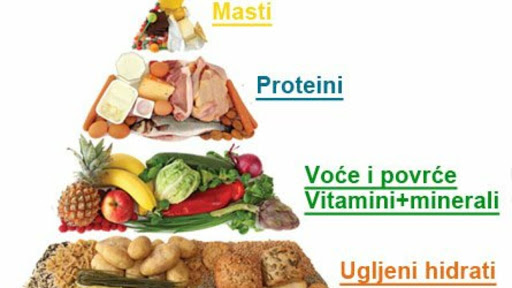 1. Које су основне хранљиве материје и која је њихова улога у нашем организму?То су: протеини који имају градивну улогу у нашем организму (као што је кератин у ноктима), масти и уља и угљени хидрати енергетску (маслиново уље и обичан бели шећер - сахароза), а минералне материје и витамини заштитну улогу (витамин C и калцијум у костима и зубима). Oва једињења свакa на свој начин имају значајну улогу за правилан раст и развој нашег организма, то су биолошки важна органска једињења.2. Шта је фотосинтеза?Процес који се одвија у зеленом пигменту хлорофилу у листовима биљака где се из угљендиоксида из ваздуха и воде из земље под дејством сунчеве светлости стварају кисеоник и угљени хидрат скроб.                       хлорофил, светлост6CO2 + 6H2O  ―――――→  C6H12O6  + 6O2                              ензими3. Шта значи назив угљени хидрат?Саставу неких угљених хидрата одговара формула Cn(H2O)n, као што је на пр. глукоза C6H12O6. Значи, однос водоника и кисеоника у овим једињењима је исти као у води (2:1). Зато су та једињења названа хидрати угљеника, односно угљени хидрати (немају сви угљени хидрати тај однос, али се име задржало).4. Како се деле угљени хидрати према сложености?- Моносахариди су угљени хидрати који се хидролизом не могу разложити на простије молекуле.- Олигосахариди су угљени хидрати који се киселом хидролизом разлажу на два до десет молекула моносахарида. Олигосахариди са два моносахарида зову се дисахариди.- Полисахариди  су угљени хидрати који хидролизом дају велики број моносахарида.Моносахариди1. Који су најраспрострањенији представници моносахарида?Најраспрострањенији представници моносахарида су глукоза (грожђани шећер) и фруктоза (воћни шећер). 2. Шта су моносахариди?Моносахариди су полихидроксилни алдехиди или полихидроксилни кетони.3. Како се деле моносахариди?Моносахариди који у својим молекулима садрже једну алдехидну групу називају се алдозе. Моносахариди који садрже једну кето групу у молекулу називају се кетозе.Према броју С-атома у молекулу деле се на: триозе (са 3 C - атома), тетрозе (са 4 C - атома), пентозе (са 5 C - атома) и хексозе (са 6 C - атома). ТРИОЗЕ – садрже три С-атома,        ТЕТРОЗЕ – садрже четири С-атома у молекулуАлдотриозе               Кетотриозе                     Алдотетрозе                        Кетотетрозе     H-C=O                    СН2ОН                             H-C=O                                 СН2ОН         │                          │                                           │                                      │     H-C-OH                   С=О                                  H-C-OH                              С=О         │                          │                                           │                                      │         CH2OH                 СН2ОН                             Н-С-ОН                               СНОН Глицералдехид       Дихидроксиацетон                 │                                      │                                                                                   CH2OH                             СН2ОН                                                                              Еритроза                          ЕритрулозаПЕНТОЗЕ – садрже пет С-атома,       ХЕКСОЗЕ – садрже шест С-атома у молекулуАлдопентозе          Кетопентозе                    Алдохексозе                    Кетохексозе            H-C=O                       СН2ОН                              H-C=O                               СН2ОН                 │                             │                                            │                                    │H-C-OH                      С=О                                  H-C-OH                             C=O      │                             │                                            │                                    │Н-С-ОН                      СНОН                            НО-С-Н                         HО-C-H     │                             │                                            │                                    │Н-С-ОН                      СНОН                               Н-С-ОН                         Н-С-ОН    │                             │                                            │                                    │    CH2OH                   СН2ОН                               Н-С-ОН                         Н-С-ОНРибоза                      Рибулоза                                 │                                    │                                                                                   CH2OH                          CH2OH                                                      Глукоза (грожђани шећер)         Фруктоза (воћни шећер)4. Где се налазе у природи?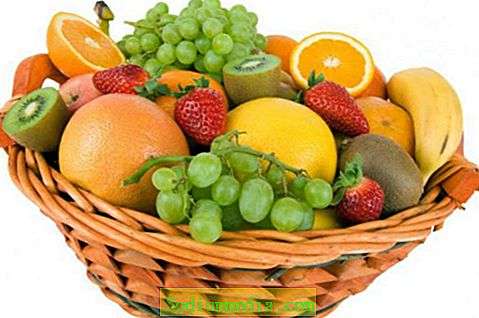 Глукоза је грожђани шећер, фруктоза је воћни шећер.Налазе се у воћу, биљкама и меду, глукоза је састојак крви.5. Које су физичке особине моносахарида?Моносахариди су беле кристалне супстанце, слатког укуса које су поларне и добро се растварају у води.6. Које су хемијске особине моносахарида?Моносахариди су дифункционална једињења јер садрже две функционалне групе –хидроксилну и карбонилну.Карбонилна група је реактивнија од хидроксилне па она одређује хемијска својства моносахарида. Ова група се може оксидовати благим оксидационим средствима као што су Фелингови раствори и Толенсов реагенс. Због тога за моносахариде кажемо да су то редукујући шећери.7. Где се користе моносахариди?Моносахариди имају важну примену у производњи алкохола и алкохолних пића (алкохолно врење – ферментација). Алкохолно врење је процес претварања моносахарида (воћних шећера – глукозе и фруктозе) у алкохол – етанол.Кључни појмови: угљени хидрати, моносахариди, дисахариди, полисахариди, фотосинтеза, глукоза, фруктоза, алдозе, кетозе, триозе, тетрозе, пентозе, хексозе.Питања:1. Како се деле угљени хидрати?2. Која је улога угљених хидрата у човечјем организму?3. Како се деле моносахариди?4. Који су најраспрострањенији моносахариди?5. Које су намирнице богате моносахаридима?6. Ови моносахарид спадају у (подела према групи и према броју C-атома)?                                                                                                                                                                       H-C=O                       СН2ОН                                                                         │                             │                                                                            H-C-OH                      С=О                                                            │                             │                                                                          Н-С-ОН                      СНОН                                                 │                             │                                                                           Н-С-ОН                      СН2ОН                                                         │                                                                                                              CH2OH                                                                    